Indicadores de Resultados al Tercer Trimestre de 2023 Concentrado de indicadores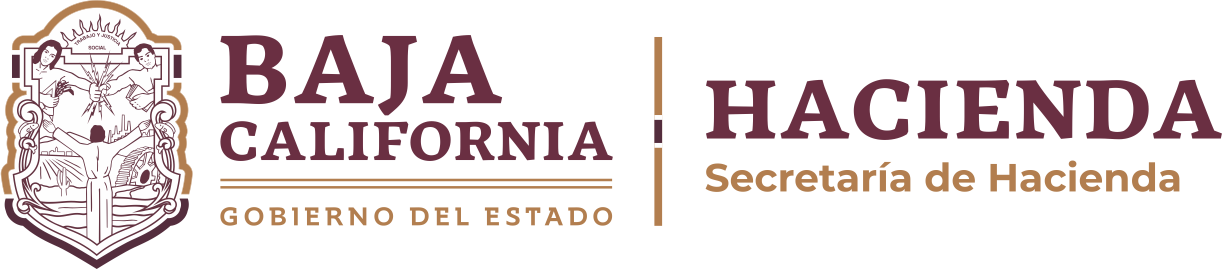 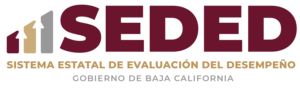 DEBIDO A SU PERIODICIDAD, EN ESTE TRIMESTRE, NO SE PRESENTAN AVANCES EN LOS INDICADORES DEL SISTEMA ESTATAL DE EVALUACIÓN DEL DESEMPEÑO.     C.P. Francisco Javier Rebelín Ibarra	                 C.P. Daniel Aarón Sotelo Heredia Encargado de Despacho de la Secretaría                  Director de Administración y ServiciosEjecutiva del Sistema Estatal Anticorrupción	             Concentrado de indicadores11/10/2023 13:32Página 2